                                                                                                                       Утвержден Приказом Закрытого Акционерного Общества «Азербайджанское Каспийское Морское Пароходство» от 01 декабря 2016 года, № 216.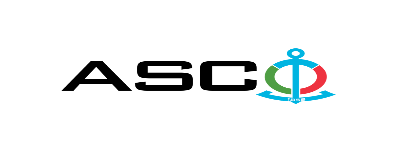 ЗАКРЫТОЕАКЦИОНЕРНОЕ ОБЩЕСТВО «АЗЕРБАЙДЖАНСКОЕ КАСПИЙСКОЕ МОРСКОЕ ПАРОХОДСТВО» ОБЪЯВЛЯЕТ О ПРОВЕДЕНИИ ОТКРЫТОГО КОНКУРСА НА ЗАКУПКУ КУХОННЫХ  ПРИНАДЛЕЖНОСТЕЙ ДЛЯ СТРУКТКУРНЫХ УПРАВЛЕНИИ К о н к у р с № AM098 / 2020 (на бланке участника-претендента)ПИСЬМО-ЗАЯВКА НА УЧАСТИЕ В ОТКРЫТОМ КОНКУРСЕ Город _______       “___”_________20___года ___________№           							                                                                                          Председателю Комитета по Закупкам АСКОГосподину Дж.МахмудлуНастоящей заявкой [с указанием полного наименования претендента-подрядчика] подтверждает намерение принять участие в открытом конкурсе № [с указанием претендентом номера конкурса], объявленном «АСКО» в связи с закупкой «__________». При этом подтверждаем, что в отношении [с указанием полного наименования претендента-подрядчика] не проводится процедура ликвидации, банкротства, деятельность не приостановлена, а также отсутствуют иные обстоятельства, не позволяющие участвовать в данном тендере.  Гарантируем,что [с указанием полного наименования претендента-подрядчика] не является лицом, связанным с АСКО. Сообщаем,что для оперативного взаимодействия с Вами по вопросам, связанным с представленной документацией и другими процедурами, нами уполномочен:Контактное лицо : . . . . . . . . . . . . . . . . . . . . .  Должность контактного лица: . . . . . . . . . . . . . . . . . . . . .  Телефон : E-mail: . . . . . . . . . . . . . . . . . . . . .  Приложение:Оригинал  банковского  документа об  оплате взноса за участие в конкурсе –  на ____ листах.________________________________                                   _______________________(Ф.И.О. уполномоченного лица) (подпись уполномоченного лица)_________________________________                                                  (должность уполномоченного лица)                                                                                                                                                                   M.П.                                                        ПЕРЕЧЕНЬ ТОВАРОВ :   Контактное лицо по техническим вопросамСаламов Заур - Специалист Департамента по ЗакупкамТелефон : +99455 817 08 12 Электронная почта:  zaur.salamov@asco.az   HYPERLINK "mailto:mailto: zaur.salamov@asco.azДо заключения договора купли-продажи с компанией победителем конкурса  проводится проверка претендента в соответствии с правилами закупок АСКО.     Компания должна перейти по этой ссылке (http://asco.az/sirket/satinalmalar/podratcilarin-elektron-muraciet-formasi/), чтобы заполнить специальную форму или представить следующие документы:http://asco.az/sirket/satinalmalar/podratcilarin-elektron-muraciet-formasi/Устав компании (со всеми изменениями и дополнениями)Выписка из реестра коммерческих юридических лиц (выданная в течение последнего 1 месяца)Информация об учредителе юридического лица  в случае если учредитель является юридическим лицомИНН свидететльствоАудированный баланс бухгалтерского учета или налоговая декларация (в зависимости от системы налогообложения) / справка на отсутсвие налоговой задолженности в органах налогообложения Удостоверения личности законного представителяЛицензии учреждения необходимые для оказания услуг / работ (если применимо)Договор не будет заключен с компаниями которые не предоставляли указанные документы и не получили позитивную оценку по результатам процедуры проверки и они будут исключены из конкурса !   Перечень документов для участия в конкурсе:Заявка на участие в конкурсе (образец прилагается) ; Банковский документ об оплате взноса за участие в конкурсе ; Конкурсное предложение ; Банковская справка о финансовом положении грузоотправителя за последний год (или в течении периода функционирования) ;Справка из соответствующих налоговых органов об отсутсвии  просроченных обязательств по налогам и другим обязательным платежам в Азербайджанской Республике, а также об отсутсвии   неисполненых обязанностей налогоплательщика, установленных Налоговым кодексом Азербайджанской Республики в течение последнего года (исключая период приостановления). На первичном этапе, заявка на участие в конкурсе (подписанная и скрепленная печатью) и банковский документ об оплате взноса за участие (за исключением конкурсного предложения) должны быть представлены на Азербайджанском, русском или английском языках не позднее 18:00 (по Бакинскому времени) 11 августа 2020 года по месту нахождения Закрытого Акционерного Общества «Азербайджанское Каспийское Морское Пароходство» (далее – «АСКО» или "Закупочная Организация") или путем отправления на электронную почту контактного лица. Остальные документы должны быть представлены в конверте конкурсного предложения.   Перечень (описание) закупаемых товаров, работ и услуг прилагается. Сумма взноса за участие в конкурсе и приобретение Сборника Основных Условий : Претенденты, желающие принять участие в конкурсе, должны оплатить нижеуказанную сумму взноса за участие в конкурсе (название организации проводящий конкурс и предмет конкурса должны быть точно указаны в платежном поручении) путем перечисления средств на банковский счет АСКО с последующим представлением в АСКО документа подтверждающего оплату, в срок не позднее, указанного в первом разделе.  Претенденты, выполнявшие данное требование, вправе приобрести Сборник Основных Условий по предмету закупки у контактного лица в электронном или печатном формате в любой день недели с 09.00 до 18.00 часов до даты, указанной в разделе IV объявления.Взнос за участие (без НДС) :  50 (пятьдесят) АЗНДопускается оплата суммы взноса за участие в манатах или в долларах США и Евро в эквивалентном размере.   Номер счета : Взнос за участие в конкурсе не подлежит возврату ни при каких обстоятельствах, за исключением отмены конкурса АСКО ! Гарантия на конкурсное предложение: Для конкурсного предложения требуется банковская гарантия в сумме не менее 1 (одного)% от цены предложения. Форма банковской гарантии будет указана в Сборнике Основных Условий. Оригинал банковской гарантии должен быть представлен в конкурсном конверте вместе с предложением. В противном случае Закупочная Организация оставляет за собой право отвергать такое предложение. Финансовое учреждение, выдавшее гарантию, должно быть принято в финансовых операциях в Азербайджанской Республике и / или в международном уровне. Закупочная организация  оставляет за собой право не принимать никаких недействительных  банковских гарантий.В случае если лица, желающие принять участие в конкурсе закупок, предпочтут  представить гарантию другого типа  (аккредитив, ценные бумаги,  перевод средств на счет указанный в тендерных документах, депозит и другие финансовые активы), в этом случае должны предварительно запросить АСКО посредством контактного лица, указанного в объявлении и получить согласие  о возможности приемлемости такого вида гарантии. Сумма гарантии за исполнение договора требуется в размере 5 (пяти) % от закупочной цены.Для текущей закупочной операции Закупающая Организация произведет оплату только после того, как товары будут доставлены на склад, предоплата не предусмотрена.Срок исполнения контракта : Товары будут приобретены по мере необходимости. Требуется выполнение договора купли-продажи в течение 5 (пяти) календарных дней после получения  официального заказа (запроса) от АСКО.Предельный срок и время подачи конкурсного предложения :Участники, представившие заявку на участие и банковский документ об оплате взноса за участие в конкурсе до срока, указанного в разделе I, должны представить свои конкурсные предложения в «АСКО» в запечатанном конверте (один оригинальный экземпляр и одна копия) не позднее 18:00 (по Бакинскому времени) 20 августа 2020 года.Конкурсные предложения, полученные позже указанной даты и времени, не вскрываются и возвращаются участнику.Адрес закупочной организации : Азербайджанская Республика, город Баку AZ1029 (индекс), Пр. Гейдара Алиева 152, "Чинар Плаза" 24-й этаж, Комитет по Закупкам АСКО. Контактное лицо :Рахим АббасовСпециалист по закупкам Департамента Закупок АСКОТелефон : +99450 2740277Адрес электронной почты: rahim.abbasov@asco.az Заур Саламов Специалист по закупкам Департамента Закупок АСКОТелефонный номер: +99455 817 08 12Адрес электронной почты: zaur.salamov@asco.azПо юридическим вопросам :Телефонный номер: +994 12 4043700 (внутр. 1262)Адрес электронной почты:: tender@asco.azДата, время и место вскрытия конвертов с конкурсными предложениями :Вскрытие конвертов будет производиться в 16.00 (по Бакинскому времени) 21 августа 2020 года по адресу, указанному в разделе V. Лица, желающие принять участие в вскрытии конверта, должны представить документ, подтверждающий их участие (соответствующую доверенность от участвующего юридического или физического лица) и удостоверение личности не позднее, чем за полчаса до начала конкурса.Сведения о победителе конкурса :Информация о победителе конкурса будет размещена в разделе «Объявления» официального сайта АСКО.№Наименование товаровЕдиница измеренияКоличествоТребования по сертификатам 1Стакан грушевидный стекляный 100 млштук362Сертификат качества и гигиенического соответствия2Дурушлаг из нержавеющей стали Ø 32 смштук35Сертификат качества и гигиенического соответствия3Тарелка из керамики (неглубокая, большая) Ø 32 смштук300Сертификат качества и гигиенического соответствия4Тарелка из керамики (неглубокая, маленькая) Ø 22 смштук2100Сертификат качества и гигиенического соответствия5Тесак  L = 153 ммштук9Сертификат качества и гигиенического соответствия6Овальная тарелка из керамики 40 x 23 смштук5Сертификат качества и гигиенического соответствия7Чайная ложка из нержавеющей стали L=14 см; 5 млштук912Сертификат качества и гигиенического соответствия8Чайник  5 литровый  (нержавеющий) штук124Сертификат качества и гигиенического соответствия9Чайный набор  (Чайник -1,7л ; чайник для заварки - стекляный ; 220 -240 В, 50 Гц; 2400 Вт)штук10Сертификат качества и гигиенического соответствия10Вилка из нержавеющей стали 18,7 х 2,4 смштук800Сертификат качества и гигиенического соответствия11Поварешка (маленькая) из нержавеющей стали L = 40 см; 300 млштук29Сертификат качества и гигиенического соответствия12Поварешка (средняя) из нержавеющей стали L= 47 см; 500 млштук22Сертификат качества и гигиенического соответствия13Поварешка (большая) из нержавеющей стали L = 47 см; 1000 млштук31Сертификат качества и гигиенического соответствия14Хлебница пластиковая (с крышкой) 330 x 250 x 170 ммштук130Сертификат качества и гигиенического соответствия15Хлебница пластиковая (настольная) 11 × 57 × 36 смштук100Сертификат качества и гигиенического соответствия16Ложка десертная L = 17 см; 10 млштук30Сертификат качества и гигиенического соответствия17Чайник для заварки 1 л (ихз нержавеющего металла)штук120Сертификат качества и гигиенического соответствия18Тарелка из керамики (глубокая) Ø 200 мм; 250 млштук1800Сертификат качества и гигиенического соответствия19Солница и пиперница (стекляные) 40 млштук390Сертификат качества и гигиенического соответствия20Сито из нержавеющей стали Ø 20 смштук2Сертификат качества и гигиенического соответствия21Топор для разделки мяса L = 353 мм, нержавеющая стальштук12Сертификат качества и гигиенического соответствия22Молоток для взбивания мяса L = 32 см; м = 0,6 кгштук1Сертификат качества и гигиенического соответствия23Чашка (стекляная) 330 млштук150Сертификат качества и гигиенического соответствия24Чашка керамическая (для детей) 200 млштук50Сертификат качества и гигиенического соответствия25Картофелемялка (большая) D=13 ; L=64/24 см, из нержавеющей сталиштук3Сертификат качества и гигиенического соответствия26Пиала (чаша) из керамики Ø 18 см; H=8,3 смштук1500Сертификат качества и гигиенического соответствия27Набор ложек черпаков для снятия пены или дроссов (из нержавеющей стали) 6 штуккомплект12Сертификат качества и гигиенического соответствия28Ложка черпак для снятия пены или дроссов (из нержавеющей стали)  Ø 18 см; L=57 смштук38Сертификат качества и гигиенического соответствия29Y-образный инструмент для чистки овощей (из нержавеющей стали) L = 165 мм штук11Сертификат качества и гигиенического соответствия30Пепельница стеклянная круглая  Ø 11 смштук22Сертификат качества и гигиенического соответствия31Лопата для жарки из нержавеющей стали 37 x 7,5 см с деревянной или пластиковой ручкой  штук14Сертификат качества и гигиенического соответствия32Набор кухонных ножей из нержавеющей стали 5 шт. + Ножницы максимум L = 20 см; минимум L = 9 смкомплект153Сертификат качества и гигиенического соответствия33Доска кухонная разделочная (пластиковая) 6 шт ; 530 х 325 мм (красная; желтая; синяя; зеленая; коричневая; белая)комплект100Сертификат качества и гигиенического соответствия34Блюдце для грушевидного стакана (стекляная) Ø 10 смштук356Сертификат качества и гигиенического соответствия35Блюдце из керамики для большого стакана Ø 16 смштук1000Сертификат качества и гигиенического соответствия36Поднос из нержавеющей стали 60 x 36 смштук130Сертификат качества и гигиенического соответствия37Кастрюля (3 литровая) из нержавеющей стали  Ø 20 см с крышкой штук68Сертификат качества и гигиенического соответствия38Кастрюля (5 литровая) из нержавеющей стали  Ø 24 см с крышкой штук56Сертификат качества и гигиенического соответствия39Кастрюля (7 литровая) из нержавеющей стали  Ø 28 см с крышкой штук6Сертификат качества и гигиенического соответствия40Кастрюля (10 литровая) из нержавеющей стали Ø 31,6 см с крышкой штук4Сертификат качества и гигиенического соответствия41Кастрюля (15 литровая) из нержавеющей стали  Ø 32 см с крышкой штук6Сертификат качества и гигиенического соответствия42Кастрюля (50 литровая) из нержавеющей стали  Ø 45 см с крышкой штук9Сертификат качества и гигиенического соответствия43Кастрюля  (12 литровая) альюминиевая Ø 36 см  с крышкой штук5Сертификат качества и гигиенического соответствия44Кастрюля (20 литровая) альюминиевая Ø 36,3 см с крышкой штук1Сертификат качества и гигиенического соответствия45Кастрюля (30 литровая) альюминиевая Ø 40 см с крышкой штук1Сертификат качества и гигиенического соответствия46Кастрюля (6 литровая) эмалированная  Ø 26 см  с крышкой штук10Сертификат качества и гигиенического соответствия47Набор кастрюль (6 шт) из нержавеющей стали (2 л; 2,8 л; 3,9 л; 5 л; 7 л +2 л с одной рукояткой)комплект26Сертификат качества и гигиенического соответствия48Сахарница с крышкой 300 млштук293Сертификат качества и гигиенического соответствия49Разделочная доска для мяса (красного цвета) 530 х 325 ммштук50Сертификат качества и гигиенического соответствия50Стеклянный стакан с ручкой 300 млштук240Сертификат качества и гигиенического соответствия51Салатница из керамики 2400 мл; Ø 22,5 см; H=12,5 смштук1200Сертификат качества и гигиенического соответствия52Разделочная доска для овощей (желтая) 530 х 325 ммштук50Сертификат качества и гигиенического соответствия53Небьющиеся пластиковый стакан 300 млштук500Сертификат качества и гигиенического соответствия54Стакан стеклянный 150 млштук1300Сертификат качества и гигиенического соответствия55Стакан стеклянный 200 млштук3800Сертификат качества и гигиенического соответствия56Настольная клеенка (верхний слой - ПВХ ; нижний слой - полипропиленовый B=140 см)м е т р1250Сертификат качества и гигиенического соответствия57Графин для сока и воды (2 литровый)штук160Сертификат качества и гигиенического соответствия58Сковородка  (большая) с тефлоновым покрытием Ø 28 смштук14Сертификат качества и гигиенического соответствия59Набор сковородок (1 набор - 6 штук с крышкой (с тефлоновым покрытием) Ø 20 см; Ø 24 см; Ø 28 смкомплект70Сертификат качества и гигиенического соответствия60Деревянная колода для рубки мяса D= 800 мм; H=900 ммштук1Сертификат качества и гигиенического соответствия61Деревянная ложка (размером столовой ложки) 22 смштук82Сертификат качества и гигиенического соответствия62Терка для овощей из нержавеющей стали 20 x 13 x 13 смштук9Сертификат качества и гигиенического соответствия63Кухонный нож для овощей из нержавеющей стали  18 смштук50Сертификат качества и гигиенического соответствия64Пластиковая посуда для овощей (60 x 40 х 26 см)штук6Сертификат качества и гигиенического соответствия65Пластиковая посуда для овощей (80 x 60 х 23 см)штук10Сертификат качества и гигиенического соответствия66Ложка из нержавеющей стали L=18,8 см; 18 млштук850Сертификат качества и гигиенического соответствия67Нож для масла из нержавеющей стали L=18,6 смштук250Сертификат качества и гигиенического соответствия68Разделочная доска для зелени (зеленого цвета) 530 х 325 ммштук90Сертификат качества и гигиенического соответствия